от 14 декабря 2021 года                                      № 27                                пос. ШарнутОб утверждении Порядка принятия решения о применении к депутату, члену выборного органа местного самоуправления, выборному должностному лицу Шарнутовского сельского муниципального образования Республики Калмыкия мер ответственности, установленных частью 7.3-1 статьи 40 Федерального закона от 06.10.2003 № 131-ФЗ «Об общих принципах организации местного самоуправления в Российской Федерации»Рассмотрев представление прокуратуры Сарпинского района Республики Калмыкия от 29.09.2021 № 15-2021 об устранении нарушений требований законодательства о противодействии коррупции, в соответствии с Федеральным законом от 06.10.2003 № 131-ФЗ "Об общих принципах организации местного самоуправления в Российской Федерации", Законом Республики Калмыкия от 23.11.2011 № 308-IV-З "О некоторых вопросах организации местного самоуправления в Республике Калмыкия", Собрание депутатов Шарнутовского сельского муниципального образования Республики Калмыкия РЕШИЛО:1. Утвердить Порядок принятия решения о применении к депутату, члену выборного органа местного самоуправления, выборному должностному лицу Шарнутовского сельского муниципального образования Республики Калмыкия мер ответственности, установленных частью 7.3-1 статьи 40 Федерального закона от 06.10.2003 № 131-ФЗ «Об общих принципах организации местного самоуправления в Российской Федерации» согласно приложению.2. Опубликовать (обнародовать) настоящее решение на официальном сайте администрации Шарнутовского сельского муниципального образования Республики Калмыкия. 3. Настоящее решение вступает с момента опубликования (обнародования).Председатель  Собрания   депутатов Шарнутовского  сельскогомуниципального  образования Республики  Калмыкия:                                                        Е.В.Ниджляева  Глава Шарнутовского  сельского муниципального образования  Республики Калмыкия (ахлачи):                                          Н.В.ФоминаПриложение к решению Собрания депутатов Шарнутовского сельского муниципального образования Республики Калмыкияот 14 декабря 2021 г. № 27Порядок принятия решения о применении к депутату, члену выборного органа местного самоуправления, выборному должностному лицу Шарнутовского сельского муниципального образования Республики Калмыкия мер ответственности, установленных частью 7.3-1 статьи 40 Федерального закона от 06.10.2003 № 131-ФЗ «Об общих принципах организации местного самоуправления в Российской Федерации»1. Настоящий Порядок принятия решения о применении к депутату, члену выборного органа местного самоуправления, выборному должностному лицу Шарнутовского сельского муниципального образования Республики Калмыкия мер ответственности, установленных частью 7.3-1 статьи 40 Федерального закона от 06.10.2003 № 131-ФЗ "Об общих принципах организации местного самоуправления в Российской Федерации" (далее - Порядок) определяет процедуру принятия Собранием депутатов Шарнутовского сельского муниципального образования Республики Калмыкия решения о применении к депутату, члену выборного органа местного самоуправления, выборному должностному лицу Шарнутовского сельского муниципального образования Республики Калмыкия, представившему недостоверные или неполные сведения о своих доходах, расходах, об имуществе и обязательствах имущественного характера, а также сведения о доходах, расходах, об имуществе и обязательствах имущественного характера своих супруги (супруга) и несовершеннолетних детей, если искажение этих сведений является несущественным, мер ответственности, предусмотренных частью 7.3-1 статьи 40 Федерального закона от 6 октября 2003 года N 131-ФЗ «Об общих принципах организации местного самоуправления в Российской Федерации».2. В случае, указанном в пункте 1 настоящего Порядка, к депутату, члену выборного органа местного самоуправления, выборному должностному лицу Шарнутовского сельского муниципального образования Республики Калмыкия  могут быть применены следующие меры ответственности, предусмотренные частью 7.3-1 статьи 40 Федерального закона от 6 октября 2003 года № 131-ФЗ «Об общих принципах организации местного самоуправления в Российской Федерации» (далее – мера ответственности):1) предупреждение;2) освобождение депутата, члена выборного органа местного самоуправления от должности в представительном органе муниципального образования, выборном органе местного самоуправления с лишением права занимать должности в представительном органе муниципального образования, выборном органе местного самоуправления до прекращения срока его полномочий;3) освобождение от осуществления полномочий на постоянной основе с лишением права осуществлять полномочия на постоянной основе до прекращения срока его полномочий;4) запрет занимать должности в представительном органе муниципального образования, выборном органе местного самоуправления до прекращения срока его полномочий;5) запрет исполнять полномочия на постоянной основе до прекращения срока его полномочий.3. При поступлении в Собрание депутатов Шарнутовского сельского муниципального образования Республики Калмыкия заявления Главы Республики Калмыкия о применении в отношении депутата, члена выборного органа местного самоуправления, выборного должностного лица местного самоуправления мер ответственности (далее – заявление), председатель Собрания депутатов Шарнутовского сельского муниципального образования Республики Калмыкия  в десятидневный срок направляет указанному лицу письменное уведомление о содержании поступившего заявления, а также о дате, времени и месте его рассмотрения.4. Решение о применении к депутату, члену выборного органа местного самоуправления, выборному должностному лицу местного самоуправления меры ответственности принимается Собранием депутатов Шарнутовского сельского муниципального образования Республики Калмыкия не позднее чем через три месяца со дня получения заявления.5. Решение о применении к депутату, члену выборного органа местного самоуправления, выборному должностному лицу местного самоуправления одной из мер ответственности, указанных в пункте 2 настоящего Порядка или об отказе в применении меры ответственности, принимается Собранием депутатов Шарнутовского сельского муниципального образования Республики Калмыкия  большинством голосов от числа присутствующих депутатов на основании результатов тайного/открытого голосования.6. В случае принятия Собранием депутатов Шарнутовского сельского муниципального образования Республики Калмыкия  по результатам рассмотрения заявления решения об отказе в применении к депутату представительного органа муниципального образования, члену выборного органа местного самоуправления, выборному должностному лицу местного самоуправления меры ответственности, в нем должно быть изложено мотивированное обоснование отсутствия в действиях (бездействии) указанных лиц фактов несоблюдения ограничений, запретов, неисполнения обязанностей, установленных Федеральным законом от 25 декабря 2008 года N 273-ФЗ "О противодействии коррупции", Федеральным законом от 3 декабря 2012 года N 230-ФЗ "О контроле за соответствием расходов лиц, замещающих государственные должности, и иных лиц их доходам", Федеральным законом от 7 мая 2013 года N 79-ФЗ "О запрете отдельным категориям лиц открывать и иметь счета (вклады), хранить наличные денежные средства и ценности в иностранных банках, расположенных за пределами территории Российской Федерации, владеть и (или) пользоваться иностранными финансовыми инструментами".7. При принятии решения о применении к депутату представительного органа муниципального образования, члену выборного органа местного самоуправления, выборному должностному лицу местного самоуправления меры ответственности учитывается характер совершенного коррупционного правонарушения, его тяжесть, обстоятельства, при которых оно совершено, а также личность правонарушителя, результаты исполнения им своих должностных обязанностей (полномочий), соблюдения им других ограничений, запретов и обязанностей, установленных в целях противодействия коррупции.8. На заседании Собрания депутатов Шарнутовского сельского муниципального образования Республики Калмыкия  заслушиваются устные или оглашаются письменные пояснения лица, в отношении которого поступило заявление.9. Неявка лица, в отношении которого поступило заявление, на заседание Собрания депутатов Шарнутовского сельского муниципального образования Республики Калмыкия  и отсутствие письменных пояснений, не препятствует рассмотрению заявления и принятию соответствующего решения.10. Депутат, в отношении которого поступило заявление, не принимает участие в работе счетной комиссии, а также в голосовании.11. Копия решения о применении к депутату, члену выборного органа местного самоуправления, выборному должностному лицу местного самоуправления меры ответственности или об отказе в применении меры ответственности в течение пяти дней со дня его принятия направляется Собранием депутатов Шарнутовского сельского муниципального образования Республики Калмыкия  Главе Республики Калмыкия и размещается на официальном сайте администрации Шарнутовского сельского муниципального образования Республики Калмыкия в информационно-телекоммуникационной сети "Интернет".РЕШЕНИЕСОБРАНИЯ ДЕПУТАТОВШАРНУТОВСКОГО   СЕЛЬСКОГО МУНИЦИПАЛЬНОГО ОБРАЗОВАНИЯРЕСПУБЛИКИ КАЛМЫКИЯ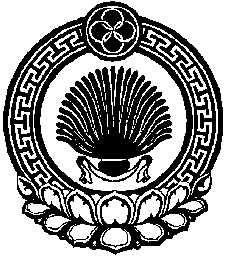 ХАЛЬМГ ТАНhЧИНШАРНУТ СЕЛАНЭМУНИЦИПАЛЬН БУРДЭЦИНДЕПУТАТНРИН ХУРГ